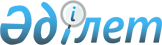 "2010-2012 жылдарға арналған аудандық бюджет туралы" аудандық мәслихаттың 2009 жылғы 23 желтоқсандағы кезекті XVIII сессиясының N 201 шешіміне өзгерістер мен толықтырулар енгізу туралы
					
			Күшін жойған
			
			
		
					Қызылорда облысы Сырдария аудандық мәслихатының 2010 жылғы 16 сәуірдегі N 240 шешімі. Қызылорда облысының Әділет департаменті Сырдария ауданының әділет басқармасында 2010 жылы 16 сәуірде N 10-8-118 тіркелді. Күші жойылды - Қызылорда облысы Сырдария аудандық мәслихатының 2011 жылғы 15 шілдедегі N 330 шешімімен      Ескерту. Күші жойылды - Қызылорда облысы Сырдария аудандық мәслихатының 2011.07.15 N 330 шешімімен.

      "Қазақстан Республикасындағы жергілікті мемлекеттік басқару және өзін-өзі басқару туралы" Қазақстан Республикасының 2001 жылғы 23 қаңтардағы Заңының 6-бабын және Қазақстан Республикасының 2008 жылғы 04 желтоқсандағы "Қазақстан Республикасының Бюджет Кодексін" басшылыққа ала отырып аудандық мәслихат ШЕШЕМІЗ:



      "2010-2012 жылдарға арналған аудандық бюджет туралы" аудандық мәслихаттың 2009 жылғы 23 желтоқсандағы кезекті XVIII сессиясының N 201 шешіміне (нормативтік құқықтық актілерді мемлекеттік Тіркеу тізілімінде 2009 жылғы 29 желтоқсанда мемлекеттік тіркеу N 10-8-106, 2010 жылғы 16 қаңтарда "Тіршілік тынысы" газетінің N 4 санында жарияланған) мынадай өзгерістер мен толықтырулар енгізілсін:

      1-тармақтағы:

      1-қосымша жаңа редакцияда жазылсын (қоса тіркелді);

      1) тармақшадағы:

      "2996318 " саны "3256349" санымен ауыстырылсын;

      "861954" саны "1096954" санымен ауыстырылсын;

      "2132434" саны "2157465" санымен ауыстырылсын.

      2) тармақшадағы:

      "3216775 " саны "3470306 " санымен ауыстырылсын.

      4) тармақшадағы:

      "0" саны "6500" санымен ауыстырылсын.



      2. Осы шешім 2010 жылдың 1 қаңтарынан бастап қолданысқа енгізіледі.      Аудандық мәслихаттың кезектен

      тыс XXIII сессиясының төрағасы                     С.Көзейбаев      Аудандық мәслихаттың хатшысы                       А.Атақаев

Аудандық мәслихаттың 2010 жылғы

16 сәуірдегі сессиясының

N 240 шешіміне

      1-қосымша       2010 жылға арналған аудандық бюджет      мың теңге      
					© 2012. Қазақстан Республикасы Әділет министрлігінің «Қазақстан Республикасының Заңнама және құқықтық ақпарат институты» ШЖҚ РМК
				СыныптамаСыныптамаСыныптамаСыныптамаСыныптамаСыныптама 
Сомасы
 
 
СыныпСыныпСыныпСыныпСыныпСыныпшаСыныпшаСыныпшаСыныпшаЕрекшелікЕрекшелікЕрекшелікАтауы
1
2
3
4
5
6
7
1. КІРІСТЕР32563491Салықтық түсімдері10969541Табыс салығы999732Жеке табыс салығы999731Төлем көзінен ұсталатын жеке табыс салығы929292Кәсіпкерлік қызметпен айналысатын жеке тұлғалардан алынатын жеке табыс салығы67523Қызметін бір жолғы талон бойынша жеке тұлғалардан алынатын жеке табыс салығы2923Әлеуметтік салық1086811Әлеуметтік салық1086811Әлеуметтік салық1086814Меншікке салынатын салықтар8706041Мүлікке салынатын салықтар8561951Заңды тұлғалардың және жеке кәсіпкерлердің мүлкіне салынатын салық8555452Жеке тұлғалардың мүлкіне салынатын салық6503Жер салығы31201Ауыл шаруашылығы мақсатындағы жерлерде жеке тұлғалардан алынатын жер салығы2Елді мекендер жерлеріне жеке тұлғалардан алынатын жер салығы17823Өнеркәсіп, көлік, байланыс, қорғаныс жеріне және ауыл шаруашылығына арналмаған өзге де жерге салынатын жер салығы915Су қорының жерлеріне салынатын жер салығы47Ауыл шаруашылығы мақсатындағы жерлерге заңды тұлғалардан, жеке кәсіпкерлерден, жеке нотариустар мен адвокаттардан алынатын жер салығы588Елді мекендер жерлеріне заңды тұлғалардан, жеке кәсіпкерлерден, жеке нотариустар мен адвокаттардан алынатын жер салығы11854Көлік құралдарына салынатын салық104761Заңды тұлғалардың көлік құралдарына салынатын салық8002Жеке тұлғалардың көлік құралдарына салынатын салық967651Бірыңғай жер салығы8135Тауарларға, жұмыстарға және қызметтер көрсетуге салынатын ішкі салықтар165392Акциздер42196Заңды және жеке тұлғаларға бөлшек сауда бағасымен өткізілетін, сондай-ақ өзінің өндірістік мұқтаждарына пайдалынатын бензин (авиациялықты қоспағанда)40197Заңды және жеке тұлғаларға бөлшек сауда бағасымен өткізілетін, сондай-ақ өзінің өндірістік мұқтаждарына пайдалынатын дизель отыны203Табиғи және басқа ресурстарды пайдаланғаны үшін түсетін түсімдер140003Жер бетіне жақын көздердегі су ресурстарын пайдаланғаны үшін төлем4Орманды пайдаланғаны үшін төленетін төлем15Жер учаскелерін пайдаланғаны үшін төлем1400016Қоршаған ортаны ластағаны үшін төленетін төлем4Кәсіпкерлік және кәсіби қызметті жүргізгені үшін алынатын алымдар20941Жеке кәсіпкерлерді мемлекеттік тіркегені үшін алынатын алымдар1702Жекелеген қызмет түрлерімен айналысу құқығы үшін алынатын лицензиялық алым3913Заңды тұлғаларды мемлекеттік тіркегені үшін және филиалдар мен өкілдіктерді есептік тіркегені үшін алынатын алым864Аукциондардан түсірілетін алым5Жылжымайтын мүлікті кепілдікке салуды мемлекеттік тіркегені және кеменің немесе жасалып жатқан кеменің ипотекасы үшін алынатын алым1014Көлік құралдарын мемлекеттік тіркегені үшін алым918Жылжымайтын мүлікке және олармен мәміле жасау құқығын мемлекеттік тіркегені үшін алынатын алым140020Жергілікті маңызы бар және елді мекендердегі жалпы пайдаланудағы автомобиль жолдарының бөлу жолағында сыртқы (көрнекі) жарнамаларды орналастырғаны үшін алынатын төлем285Құмар ойын бизнеске салық242Тіркелген салық248Заңдық мәнді іс-әрекеттерді жасаған үшін және (немесе) құжаттар бергені үшін оған уәкілеттігі бар мемлекеттік органдардың немесе лауазымды адамдар алатын міндетті төлемдер11571Мемлекеттік баж11572Сотқа берілетін талап арыздардан, ерекше өндірістегі істер бойынша арыздардан (шағымдардан), жүгіну шағымдарынан, атқару парағының көшірмесін беру туралы мәселе бойынша сот анықтамасына жеке шағымдардан, сот бұйрығын шығару туралы арыздардан, сондай-ақ соттың шет ел соттары мен төрелік соттарының шешімдері бойынша атқару парақтарын, құжаттардың көшірмелерін (төлнұсқаларын) бергені үшін алынатын мемлекеттік баж3543Мемлекеттік нотариалдық кеңселер нотариустарының нотариалдық іс-әрекет жасағаны үшін алынатын мемлекеттік баж4Азаматтық халық актілерін тіркегені, азаматтарға азаматтық хал актілерін тіркегені туралы қайта куәліктер бергені үшін, сондай-ақ туу, неке, некені бұзу, өлуі туралы актілердің жазбаларын өзгерту, толықтыру, түзету мен қалпына келтіруге байланысты куәліктерді бергені үшін алынатын мемлекеттік баж6225Шет елге баруға және Қазақстан Республикасына баска мемлекеттерден адамдарды шақыруға құқық беретін құжаттарды ресімдегені үшін, сондай-ақ осы құжаттарға өзгерістер енгізгені үшін алынатын мемлекеттік баж18Тұрғылықты жерін тіркегені үшін алынатын мемлекеттік баж1519Аңшылық құқығына рұқсат бергені үшін алынатын мемлекеттік баж510Жеке және заңды тұлғалардың азаматтық, қызметтік қаруының (аңшылық суық қаруды, белгі беретін қаруды, ұнғысыз атыс қаруын, механикалық шашыратқыштарды, көзден жас ағызатын немесе тітіркендіретін заттар толтырылған аэрозольді және басқа құрылғыларды, үрлемелі қуаты 7,5 Дж-дан аспайтын пневматикалық қаруды қоспағанда және калибрі 4,5 мм-ге дейінгілерін қоспағанда) әрбір бірлігін тіркегені және қайта тіркегені үшін алынатын мемлекеттік баж2112Қаруды және оның оқтарын сақтауға немесе сақтау мен алып жүруге, тасымалдауға, Қазақстан Республикасының аумағына әкелуге және Қазақстан Республикасынан әкетуге рұқсат бергені үшін алынатын мемлекеттік баж32Салықтық емес түсімдер13801Мемлекеттік меншіктен түсетін кірістер3001Мемлекеттік кәсіпорындардың таза кірісі бөлігінің түсімдері02Коммуналдық мемлекеттік кәсіпорындардың таза кірісінің бір бөлігінің түсімдері05Мемлекет меншігіндегі мүлікті жалға беруден түсетін кірістер3004Коммуналдық меншіктегі мүлікті жалдаудан түсетін кірістер3006Басқа да салықтық емес түсімдер10801Басқа да салықтық емес түсімдер5Жергілікті бюджеттен қаржыландырылатын мемлекеттік мекемелердің дебиторлық, депоненттік берешегінің түсуі07Бұрын жергілікті бюджеттен алынған, пайдаланылмаған қаражаттардың қайтарылуы09Жергілікті бюджетке түсетін салықтық емес басқа да түсімдер10803Негізгі капиталды сатудан түсетін түсімдер5503Жерді және материалдық емес активтерді сату1Жерді сату5501Жер учаскелерін сатудан түсетін түсімдер5502Ауыл шаруашылығы мақсатындағы жерлерді сатудан түсетін түсімдер4Трансферттердің түсімдері21574652Мемлекеттік басқарудың жоғары тұрған органдарынан түсетін трансферттер21574652Облыстық бюджеттен түсетін трансферттер21574651Ағымдағы нысаналы трансферттер2784242Нысаналы даму трансферттері1899003Субвенциялар1689141Функционалдық топФункционалдық топФункционалдық топФункционалдық топФункционалдық топФункционалдық топБАРЛЫҒЫ
Кіші функцияКіші функцияКіші функцияКіші функцияКіші функцияБюджеттік бағдарламалардың әкімшісіБюджеттік бағдарламалардың әкімшісіБюджеттік бағдарламалардың әкімшісіБюджеттік бағдарламалардың әкімшісіБағдарламаБағдарламаБағдарламаКішіКішіАТАУЫ
1
2
3
4
5
6
7
2. ШЫҒЫНДАР34703061Жалпы сипаттағы мемлекеттік қызметтер көрсету2676811Мемлекеттік басқарудың жалпы функцияларын орындайтын өкілді,атқарушы және басқа органдар233568112Аудан мәслихатының аппараты17652001Аудан мәслихатының қызметін қамтамасыз ету жөніндегі қызметтер17652122Аудан әкімінің аппараты66997001Аудан әкімінің қызметін қамтамасыз ету жөніндегі қызметтер66607002Ақпараттық жүйелер құру390106Табиғи және техногендік сипаттағы төтенше жағдайларды жою үшін ауданның (облыстық маңызы бар қаланың) жергілікті атқарушы органының төтенше резерві115Жергілікті атқарушы органы резервінің қаражаты есебінен соттардың шешімдері бойынша жергілікті атқарушы органдардың міндеттемелерін орындау123Қаладағы аудан аудандық маңызы бар қала, кент, аул (село), ауылдық (селолық) округ әкімі аппараты148919001Қаладағы аудан, аудандық маңызы бар қаланың, кент, аул (село), ауылдық (селолық) округ әкімінің қызметін қамтамасыз ету жөніндегі қызметтер147511023Мемлекеттік органдарды материалдық - техникалық жарақтандыру14082Қаржылық қызмет18018452Ауданның (облыстық маңызы бар қаланың) қаржы бөлімі18018001Аудандық бюджетті орындау және коммуналдық меншікті саласындағы мемлекеттік саясатты іске асыру жөніндегі қызметтер15939002Ақпараттық жүйелер құру300003Салық салу мақсатында мүлікті бағалауды жүргізу500004Біржолғы талондарды беру жөніндегі жұмысты және біржолғы талондарды іске асырудан сомаларды жинаудың толықтығын қамтамасыз етуді ұйымдастыру011Коммуналдық меншікке түскен мүлікті есепке алу, сақтау, бағалау және сату500018Мемлекеттік органдардың ғимараттарын, үй-жайлары және құрылыстарын күрделі жөндеу7795Жоспарлау және статистикалық қызмет16095453Ауданның (облыстық маңызы бар қаланың) экономика және бюджеттік жоспарлау бөлімі16095001Экономикалық саясатты, мемлекеттік жоспарлау жүйесін қалыптастыру және дамыту және ауданды басқару саласындағы мемлекеттік саясатты іске асыру жөніндегі қызметтер160952Қорғаныс18011Әскери мұқтаждар1564122Аудан әкімінің аппараты1564005Жалпыға бірдей әскери міндетті атқару шеңберіндегі іс - шаралар15642Төтенше жағдайлар жөніндегі жұмыстарды ұйымдастыру237122Аудан әкімінің аппараты237006Аудан (облыстық маңызы бар қала) ауқымындағы төтенше жағдайлардың алдын алу және оларды жою2373Қоғамдық тәртіп, қауіпсіздік, құқықтық, сот, қылмыстық-атқару қызметі10701Құқық қорғау қызметі1070458Ауданның (облыстық маңызы бар қаланың) тұрғын үй-коммуналдық шаруашылығы, жолаушылар көлігі және автомобиль жолдары бөлімі1070021Елді мекендерде жол жүрісі қауіпсіздігін қамтамасыз ету10704Білім беру19269781Мектепке дейінгі тәрбие және оқыту226469464Ауданның (облыстық маңызы бар қаланың) білім бөлімі226469009Мектепке дейінгі тәрбие ұйымдарының қызметін қамтамасыз ету2264692Жалпы бастауыш, жалпы негізгі, жалпы орта білім беру1602085123Қаладағы аудан, аудандық маңызы бар қала, кент, ауыл (село), ауылдық (селолық) округ әкімінің аппараты706005Ауылдық (селолық) жерлерде балаларды мектепке дейін тегін алып баруды және кері алып келуді ұйымдастыру706019Ұлы Отан соғысындағы Жеңістің 65 жылдығына Ұлы Отан соғысының қатысушылары мен мүгедектерінің жол жүруін қамтамасыз ету1497011Республикалық бюджеттен берілетін трансферттер есебінен710015Жергілікті бюджет қаражаты есебінен іске асыру787020Ұлы Отан соғысындағы Жеңістің 65 жылдығына Ұлы Отан соғысының қатысушылары мен мүгедектеріне біржолғы материалдық көмекті төлеу9730011Республикалық бюджеттен берілетін трансферттер есебінен7070015Жергілікті бюджет қаражаты есебінен26609Әлеуметтік көмек және әлеуметтік қамтамасыз ету салаларындағы өзге де қызметтер21365451Ауданның (облыстық маңызы бар қаланың) жұмыспен қамту және әлеуметтік бағдарламалар бөлімі21365001Жергілікті деңгейде облыстың жұмыспен қамтуды қамтамасыз ету және үшін әлеуметтік бағдарламаларды іске асыру саласындағы мемлекеттік саясатты іске асыру жөніндегі қызметтер19553011Жәрдемақылар мен басқа да әлеуметтік төлемдерді есептеу, төлеу және жеткізу жөніндегі қызмет көрсетулерге төлем жүргізу1212012Ақпараттық жүйелер құру6007Тұрғын үй - коммуналдық шаруашылық3452991Тұрғын үй шаруашылығы83618123Қаладағы аудан, аудандық маңызы бар қала, кент, ауыл (село), ауылдық (селолық) округ әкімінің аппараты007Аудандық маңызы бар қаланың, кенттің, ауылдың (селоның), ауылдық (селолық) округтің мемлекеттік тұрғын үй қорының сақталуын ұйымдастыру458Ауданның (облыстық маңызы бар қаланың) тұрғын үй-коммуналдық шаруашылығы, жолаушылар көлігі және автомобиль жолдары бөлімі0002Мемлекеттік қажеттіліктер үшін жер учаскелерін алып қою, соның ішінде сатып алу жолымен алып қою және осыған байланысты жылжымайтын мүлікті иеліктен айыру003Мемлекеттік тұрғын үй қорының сақталуын ұйымдастыру467Ауданның (облыстық маңызы бар қаланың) құрылыс бөлімі83618003Мемлекеттік коммуналдық тұрғын үй қорының тұрғын үй құрылысы және (немесе) сатып алу33618011Республикалық бюджеттен берілетін трансферттер есебінен11868015Жергілікті бюджет қаражаты есебінен21750004Инженерлік коммуникациялық инфрақұрылымды дамыту және жайластыру және (немесе) сатып алу50000011Республикалық бюджеттен берілетін трансферттер есебінен50000015Жергілікті бюджет қаражаты есебінен2Коммуналдық шаруашылық136874123Қаладағы аудан, аудандық маңызы бар қала, кент, ауыл (село), ауылдық (селолық) округ әкімінің аппараты420014Елді мекендерді сумен жабдықтауды ұйымдастыру420458Ауданның (облыстық маңызы бар қаланың) тұрғын үй-коммуналдық шаруашылығы, жолаушылар көлігі және автомобиль жолдары бөлімі1824012Сумен жабдықтау және су бөлу жүйесінің қызмет етуі1824467Ауданның (облыстық маңызы бар қаланың) құрылыс бөлімі134630005Коммуналдық шаруашылығын дамыту3958015Жергілікті бюджет қаражаты есебінен3958006Сумен жабдықтау жүйесін дамыту130672011Республикалық бюджеттен берілетін трансферттер есебінен128032015Жергілікті бюджет қаражаты есебінен26403Елді мекендерді көркейту124807123Қаладағы аудан, аудандық маңызы бар қала, кент, ауыл (село), ауылдық (селолық) округ әкімінің аппараты88360008Елді мекендерде көшелерді жарықтандыру8499009Елді мекендердің санитариясын қамтамасыз ету9186011Елді мекендерді абаттандыру және көгалдандыру70675458Ауданның (облыстық маңызы бар қаланың) тұрғын үй-коммуналдық шаруашылығы, жолаушылар көлігі және автомобиль жолдары бөлімі12447015Елді мекендердегі көшелерді жарықтандыру4083018Елді мекендерді абаттандыру және көгалдандыру8364467Ауданның (облыстық маңызы бар қаланың) құрылыс бөлімі24000007Қаланы және елді мекендерді көркейтуді дамыту24000011Республикалық бюджеттен берілетін трансферттер есебінен015Жергілікті бюджет қаражаты есебінен240008Мәдениет, спорт, туризм және ақпараттық кеңістік178320іМәдениет саласындағы қызмет89042455Ауданның (облыстық маңызы бар қаланың) мәдениет және тілдерді дамыту бөлімі89042003Мәдени-демалыс жұмысын қолдау89042467Ауданның (облыстық маңызы бар қаланың) құрылыс бөлімі0011Мәдениет объектілерін дамыту2Спорт10759465Ауданның (облыстық маңызы бар қаланың) дене шынықтыру және спорт бөлімі10759006Аудандық (облыстық маңызы бар қалалық) деңгейде спорттық жарыстар өткізу2944007Әртүрлі спорт түрлері бойынша аудан (облыстық маңызы бар кала) құрама командаларының мүшелерін дайындау және олардың облыстық спорт жарыстарына қатысуы78153Ақпараттық кеңістік37204455Ауданның (облыстық маңызы бар қаланың) мәдениет және тілдерді дамыту бөлімі30504006Аудандық (қалалық) кітапханалардың жұмыс істеуі29918007Мемлекеттік тілді және Қазақстан халықтарының баска да тілдерін дамыту586456Ауданның (облыстық маңызы бар қаланың) ішкі саясат бөлімі6700002Газеттер мен журналдар арқылы мемлекеттік ақпараттық саясат жүргізу5700005Телерадиохабарлары арқылы мемлекеттік ақпараттық саясат жүргізу10009Мәдениет, спорт және ақпараттық кеңістікті ұйымдастыру жөніндегі өзге де қызметтер41315455Ауданның (облыстық маңызы бар қаланың) мәдениет және тілдерді дамыту бөлімі7717001Жергілікті деңгейде мәдениет және тілдерді дамыту саласындағы мемлекеттік саясатты іске асыру жөніндегі қызметтер7597002Ақпараттық жүйелер құру120456Ауданның (облыстық маңызы бар қаланың) ішкі саясат бөлімі11925001Жергілікті деңгейде аппарат, мемлекеттілікті нығайту және азаматтардың әлеуметтік сенімділігін қалыптастыруда мемлекеттік саясатты іске асыру жөніндегі қызметтер9665003Жастар саясаты саласындағы өңірлік бағдарламаларды іске асыру2260465Ауданның (облыстық маңызы бар қаланың) дене шынықтыру және спорт бөлімі21673001Жергілікті деңгейде дене шынықтыру және спорт саласындағы мемлекеттік саясатты іске асыру жөніндегі қызметтер15356002Ақпараттық жүйелер құру300008Мемлекеттік органдарды материалдық-техникалық жарақтандыру601710Ауыл, су,,орман, балық шаруашылығы, ерекше қорғалатын табиғи аумақтар, қоршаған ортаны және жануарлар дүниесін қорғау, жер қатынастары1203761Ауыл шаруашылығы69510462Ауданның (облыстық маңызы бар қаланың) ауыл шаруашылығы бөлімі56305001Жергілікті деңгейде ауыл шаруашылығы саласындағы мемлекеттік саясатты іске асыру жөніндегі қызметтер12115006Мемлекеттік органдардың ғимараттарын, үй-жайлары және құрылыстарын күрделі жөндеу471008Ауылдық елді мекендердің әлеуметтік саласының мамандарын әлеуметтік қолдау шараларын іске асыру үшін жергілікті атқарушы органдарға берілетін бюджеттік кредиттер38278099Республикалық бюджеттен берілетін нысаналы трансферттер есебінен ауылдық елді мекендер саласының мамандарын әлеуметтік қолдау шараларын іске асыру5441473Ауданның (облыстық маңызы бар қаланың) ветеринария бөлімі13205001Жергілікті деңгейде ветеринария саласындағы мемлекеттік саясатты іске асыру жөніндегі қызметтер7275004Мемлекеттік органдарды материалдық-техникалық жарақтандыру930006Ауру жануарларды санитарлық союды ұйымдастыру3000008Алып қойылатын және жойылатын ауру жануарлардың, жануарлардан алынатын өнімдер мен шикізаттың құнын иелеріне өтеу2000467Ауданның (облыстық маңызы бар қаланың) құрылыс бөлімі0010Ауыл шаруашылығы объектілерін дамыту6Жер қатынастары11472463Ауданның (облыстық маңызы бар қаланың) жер қатынастары бөлімі11472001Аудан аумағында жер қатынастарын реттеу саласындағы мемлекеттік саясатты іске асыру жөніндегі қызметтер11472004Жерді аймақтарға бөлу жөніндегі жұмыстарды ұйымдастыру005Ақпараттық жүйелер құру9Ауыл, су, орман, балық шаруашылығы, ерекше қорғалатын табиғи аумақтар, қоршаған ортаны және жануарлар дүниесін қорғау, жер қатынастары саласындағы өзге де қызметтер39394458Ауданның (облыстық маңызы бар қаланың) тұрғын үй-коммуналдық шаруашылығы, жолаушылар көлігі және автомобиль жолдары бөлімі19215010Өңірлік жұмыспен қамту және кадрларды қайта даярлау стратегиясын іске асыру шеңберінде ауылдарда (селоларда), ауылдық (селолық) округтерде әлеуметтік жобаларды қаржыландыру19215027Республикалық бюджеттен берілетін трансферттер есебінен19215473Ауданның (облыстық маңызы бар қаланың) ветеринария бөлімі20179011Эпизоотияға қарсы іс - шаралар жүргізу2017911Өнеркәсіп, сәулет, қала құрылысы және құрылыс қызметі245792Сәулет, қала құрылысы және құрылыс қызметі24579467Ауданның (облыстық маңызы бар қаланың) құрылыс бөлімі10749001Құрылыс бөлімінің қызметін қамтамасыз ету жөніндегі қызметтер10749468Ауданның (облыстық маңызы бар қаланың) сәулет және қала құрылысы бөлімі13830001Жергілікті деңгейде сәулет және кала құрылысы саласындағы мемлекеттік саясатты іске асыру жөніндегі қызметтер6559002Ақпараттық жүйелер құру250003Ауданның қала құрылысы даму аумағын және елді мекендердің бас жоспарлары схемаларын әзірлеу702112Көлік және коммуникация1635061Автомобиль көлігі121420123Қаладағы аудан, аудандық маңызы бар қала, кент, ауыл (село), ауылдық (селолық) округ әкімінің аппараты101117013Аудандық маңызы бар қалаларда, кенттерде, ауылдарда (селоларда), ауылдық (селолық) округтерде автомобиль жолдарының қызмет етуін қамтамасыз ету101117011Республикалық бюджеттен берілетін трансферттер есебінен015Жергілікті бюджет қаражаты есебінен101117458Ауданның (облыстық маңызы бар қаланың) тұрғын үй-коммуналдық шаруашылығы, жолаушылар көлігі және автомобиль жолдары бөлімі20303022Көлік инфрақұрылымын дамыту1500011Республикалық бюджеттен берілетін трансферттер есебінен015Жергілікті бюджет қаражаты есебінен1500023Автомобиль жолдарының қызмет етуін қамтамасыз ету18803011Республикалық бюджеттен берілетін трансферттер есебінен015Жергілікті бюджет қаражаты есебінен188039Көлік және коммуникациялар саласындағы өзге де қызметтер42086458Ауданның (облыстық маңызы бар қаланың) тұрғын үй-коммуналдық шаруашылығы, жолаушылар көлігі және автомобиль жолдары бөлімі42086008Өңірлік жұмыспен қамту және кадрларды қайта даярлау стратегиясын іске асыру шеңберінде аудандық маңызы бар автомобиль жолдарын, қала және елді мекендер көшелерін жөндеу және ұстау42086027Республикалық бюджеттен берілетін трансферттер есебінен42086028Облыстық бюджеттен берілетін трансферттер есебінен029Ауданның (облыстық маңызы бар қаланың) бюджет қаражаты есебінен024Кентішілік (қалаішілік) және ауданішілік қоғамдық жолаушылар тасымалдарын ұйымдастыру13Басқалар274453Кәсіпкерлік қызметті қолдау және бәсекелестікті қорғау6829469Ауданның (облыстық маңызы бар қаланың) кәсіпкерлік бөлімі6829001Жергілікті деңгейде кәсіпкерлік пен өнеркәсіпті дамыту саласындағы мемлекеттік саясатты іске асыру жөніндегі қызметтер6581003Кәсіпкерлік қызметті қолдау2489Басқалар20616452Ауданның (облыстық маңызы бар қаланың) қаржы бөлімі12000012Ауданның (облыстық маңызы бар қаланың) жергілікті атқарушы органының резерві12000101Шұғыл шығындарға арналған ауданның (облыстық маңызы бар қаланың) жергілікті атқарушы органының резерві6000102Соттардың шешімдері бойынша міндеттемелерді орындауға арналған ауданның (облыстық маңызы бар қаланың) жергілікті атқарушы органының резерві6000458Ауданның (облыстық маңызы бар қаланың) тұрғын үй-коммуналдық шаруашылығы, жолаушылар көлігі және автомобиль жолдары бөлімі8616001Жергілікті деңгейде тұрғын үй - коммуналдық шаруашылығы, жолаушылар көлігі және автомобиль жолдары саласындағы мемлекеттік саясатты іске асыру жөніндегі қызметтер8356020Ақпараттық жүйелер құру26015Трансферттер1350471Трансферттер135047452Ауданның (облыстық маңызы бар қаланың) қаржы бөлімі135047006Нысаналы пайдаланылмаған (толық пайдаланылмаған) трансферттерді қайтару17193007Бюджеттік алулар016Нысаналы мақсатқа сай пайдаланылмаған нысаналы трансферттерді қайтару020Бюджет саласындағы еңбекақы төлеу қорының өзгеруіне байланысты жоғары тұрған бюджеттерге берілетін ағымдағы нысаналы трансферттер110791024Мемлекеттік органдардың функцияларын мемлекеттік басқарудың төмен тұрған деңгейлерінен жоғарғы деңгейлерге беруге байланысты жоғары тұрған бюджеттерге берілетін ағымдағы нысаналы трансферттер70633Таза бюджеттік кредиттеу4Қаржы активтерімен операциялар бойынша сальдо6500452Ауданның (облыстық маңызы бар қаланың) қаржы бөлімі6500014Заңды тұлғалардың жарғылық капиталын қалыптастыру немесе ұлғайту65005Бюджет тапшылығы (профициті)-2139576Бюджет тапшылығын қаржыландыру (профицитін пайдалану)2139577Қарыздар түсімі382781Мемлекеттік ішкі қарыздар382782Қарыздар алу келісім - шарттары382783Ауданның (облыстық маңызы бар қаланың) жергілікті атқарушы органы алатын қарыздар382788Бюджет қаражаты қалдықтарының қозғалысы1926791Бюджет қаражаты қалдықтары1926791Бюджет қаражатының бос қалдықтары1756791Бюджет қаражатының бос қалдықтары1756791Есепті кезең соңындағы бюджет қаражатының қалдықтары170002Есепті кезең соңындағы бюджет қаражатының қалдықтары17000